Domov pro seniory Kociánka,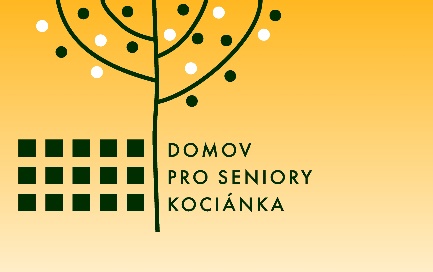 příspěvková organizace,Kociánka 1/8, 612 00, BrnoIČ: 70887284OBJEDNÁVKAZe dne: 27. 1. 2021		Dodací lhůta :							Plátce DPH:    NE	ODBĚRATEL:										Domov pro seniory Kociánka,								příspěvková organizace,						Kociánka 1/8, 612 00, BrnoIČ: 70887284	DODAVATEL:							Název: Realex International spol. sroKundratka 2486/17b180 00 Praha 8 – LibeňIČO: 45271631Text objednávky:Respirátor KN95   –  5.005 ks.Celkem  143 balení po 35 KsCena za ks. :  15. Kč bez DPH.                     :  18.15 Kč s  DPH.Celkem  bez  DPH. :  75. 000 Kč.Celkem  s  DPH. :      90. 840,75 Kč.Místo dodání: Kociánka 1/8, BrnoAkceptace objednávky dodavatelem:										